基本信息基本信息 更新时间：2024-05-17 23:57  更新时间：2024-05-17 23:57  更新时间：2024-05-17 23:57  更新时间：2024-05-17 23:57 姓    名姓    名彭松涛彭松涛年    龄32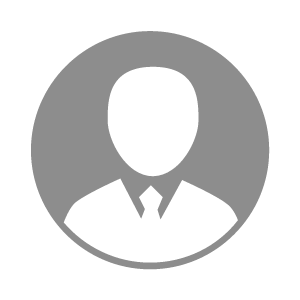 电    话电    话下载后可见下载后可见毕业院校四川农业大学邮    箱邮    箱下载后可见下载后可见学    历大专住    址住    址期望月薪10000-20000求职意向求职意向养猪技术员,畜牧场场长,人工授精技术员养猪技术员,畜牧场场长,人工授精技术员养猪技术员,畜牧场场长,人工授精技术员养猪技术员,畜牧场场长,人工授精技术员期望地区期望地区重庆市重庆市重庆市重庆市教育经历教育经历就读学校：四川农业大学 就读学校：四川农业大学 就读学校：四川农业大学 就读学校：四川农业大学 就读学校：四川农业大学 就读学校：四川农业大学 就读学校：四川农业大学 工作经历工作经历工作单位：重庆雨吉润畜牧有限公司 工作单位：重庆雨吉润畜牧有限公司 工作单位：重庆雨吉润畜牧有限公司 工作单位：重庆雨吉润畜牧有限公司 工作单位：重庆雨吉润畜牧有限公司 工作单位：重庆雨吉润畜牧有限公司 工作单位：重庆雨吉润畜牧有限公司 自我评价自我评价1.19年从事养猪工作至今
2.22年报名就读网络继续教育四川农业大学，热爱畜牧行业，
3.本人性格开朗，自信大方；工作认真负责，积极主动。1.19年从事养猪工作至今
2.22年报名就读网络继续教育四川农业大学，热爱畜牧行业，
3.本人性格开朗，自信大方；工作认真负责，积极主动。1.19年从事养猪工作至今
2.22年报名就读网络继续教育四川农业大学，热爱畜牧行业，
3.本人性格开朗，自信大方；工作认真负责，积极主动。1.19年从事养猪工作至今
2.22年报名就读网络继续教育四川农业大学，热爱畜牧行业，
3.本人性格开朗，自信大方；工作认真负责，积极主动。1.19年从事养猪工作至今
2.22年报名就读网络继续教育四川农业大学，热爱畜牧行业，
3.本人性格开朗，自信大方；工作认真负责，积极主动。1.19年从事养猪工作至今
2.22年报名就读网络继续教育四川农业大学，热爱畜牧行业，
3.本人性格开朗，自信大方；工作认真负责，积极主动。1.19年从事养猪工作至今
2.22年报名就读网络继续教育四川农业大学，热爱畜牧行业，
3.本人性格开朗，自信大方；工作认真负责，积极主动。其他特长其他特长